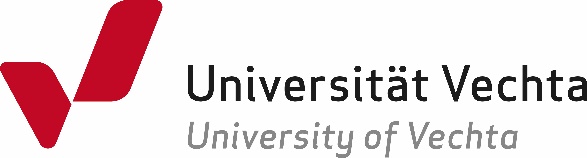 Antrag auf ein STIBET-Stipendium (DAAD) für international engagierte internationale StudierendeAngaben zur PersonName, Vorname	Nationalität	Geschlecht	Geburtsdatum	KontaktdatenStraße, Hausnummer	Postleitzahl, Ort	Telefonnummer	Email-Adresse	Angaben zum Studium an der Universität VechtaStudiengang		Studienbeginn		Voraussichtlicher Abschluss		Bewerbernummer der Studienplatzbewerbung	Angaben zur Finanzierung des Studiums:Voraussichtlich finanziere ich mein Studium durch:Stipendium, und zwar: Job, und zwar: Unterstützung durch die Familieanderes: Checkliste AnlagenFolgendes habe ich meiner Bewerbung beigefügt:LebenslaufMotivationsschreibenKopie des Passes (und des Aufenthaltstitels, sofern bereits vorhanden) Notenübersicht (Schule bzw. vorheriges Studium)Nachweis über Engagement im internationalen Kontext (sofern vorhanden)Ich habe die Hinweise zum Datenschutz (s.u.)* zur Kenntnis genommen und akzeptiere sie.  ____________________________________________________________________________Ort, Datum, Unterschrift* Hinweise zum Datenschutz: Die Datenschutzerklärung der Universität Vechta finden Sie auf www.uni-vechta.de/datenschutz. Im Falle einer Bewerbung werden Name, Anrede, Geburtsdatum, Postanschrift, E-Mail-Adresse, eventuell weitere Kontaktdaten, Qualifikationsdaten (wie die Hochschulzugangsberechtigung)  erhoben und gespeichert, um Ihre Bewerbung im Rahmen des jeweiligen Verfahrens zu bearbeiten.